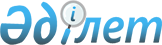 Об установлении цен на товары (работы, услуги), производимые и (или) реализуемые субъектом государственной монополииПриказ Министра индустрии и инфраструктурного развития Республики Казахстан от 30 марта 2021 года № 143. Зарегистрирован в Министерстве юстиции Республики Казахстан 1 апреля 2021 года № 22462
      В соответствии с пунктом 3 статьи 63-1 Закона Республики Казахстан от 16 июля 2001 года "Об архитектурной, градостроительной и строительной деятельности в Республике Казахстан" ПРИКАЗЫВАЮ:
      1. Установить цены на товары (работы, услуги), производимые и (или) реализуемые субъектом государственной монополии согласно приложению к настоящему приказу.
      2. Комитету по делам строительства и жилищно-коммунального хозяйства Министерства индустрии и инфраструктурного развития Республики Казахстан в установленном законодательством порядке обеспечить:
      1) государственную регистрацию настоящего приказа в Министерстве юстиции Республики Казахстан; 
      2) размещение настоящего приказа на интернет-ресурсе Министерства индустрии и инфраструктурного развития Республики Казахстан. 
      3. Контроль за исполнением настоящего приказа возложить на курирующего вице-министра индустрии и инфраструктурного развития Республики Казахстан.
      4. Настоящий приказ вводится в действие по истечении десяти календарных дней после дня его первого официального опубликования.
      "СОГЛАСОВАН"
      Агентство по защите и развитию конкуренции
      Республики Казахстан Цены на товары (работы, услуги), производимые и (или) 
реализуемые субъектом государственной монополии
					© 2012. РГП на ПХВ «Институт законодательства и правовой информации Республики Казахстан» Министерства юстиции Республики Казахстан
				
      Министр индустрии и инфраструктурного развития Республики Казахстан 	Б. Атамкулов
Приложение к приказуМинистра индустрии иинфраструктурного развитияРеспублики Казахстанот 30 марта 2021 года№ 143 № Наименование услуги Количество Информационно-цифровой
объем (Мегабайт) Цена, тенге (без учета налога на добавленную стоимость)
1
Предоставление технико-экономических обоснований; типовых проектов; проектной (проектно-сметной) документации
1 комплект
до 100
2 079
2
Предоставление технико-экономических обоснований; типовых проектов; проектной (проектно-сметной) документации
1 комплект
от 100 до 300
2 426
3
Предоставление технико-экономических обоснований; типовых проектов; проектной (проектно-сметной) документации
1 комплект
от 300 до 500
2 982
4
Предоставление технико-экономических обоснований; типовых проектов; проектной (проектно-сметной) документации
1 комплект
от 500 до 700
3 538
5
Предоставление технико-экономических обоснований; типовых проектов; проектной (проектно-сметной) документации
1 комплект
от 700 до 1000
4 233
6
Предоставление технико-экономических обоснований; типовых проектов; проектной (проектно-сметной) документации
1 комплект
от 1000 до 1500
5 345
7
Предоставление технико-экономических обоснований; типовых проектов; проектной (проектно-сметной) документации
1 комплект
от 1500 до 2000
6 735
8
Предоставление технико-экономических обоснований; типовых проектов; проектной (проектно-сметной) документации
1 комплект
от 2000 до 2500
8 125
9
Предоставление технико-экономических обоснований; типовых проектов; проектной (проектно-сметной) документации
1 комплект
от 2500 до 3000
9 515
10
Предоставление технико-экономических обоснований; типовых проектов; проектной (проектно-сметной) документации
1 комплект
от 3000 до 4000
11 600
11
Предоставление технико-экономических обоснований; типовых проектов; проектной (проектно-сметной) документации
1 комплект
от 4000 до 5000
14 380
12
Предоставление технико-экономических обоснований; типовых проектов; проектной (проектно-сметной) документации
1 комплект
от 5000 до 6000
17 160
13
Предоставление технико-экономических обоснований; типовых проектов; проектной (проектно-сметной) документации
1 комплект
от 6000 до 7000
19 940
14
Предоставление технико-экономических обоснований; типовых проектов; проектной (проектно-сметной) документации
1 комплект
от 7000 до 10000
25 500
15
Предоставление технико-экономических обоснований; типовых проектов; проектной (проектно-сметной) документации
1 комплект
свыше 10000
29 670